GWENT FEDERATION OF YOUNG FARMERS’ CLUBSPresident: Mr Glyn Davies     Chairman: Miss Laura Bowyer  Organiser: Mrs Jemma RodgersYFC Office,                                                                                                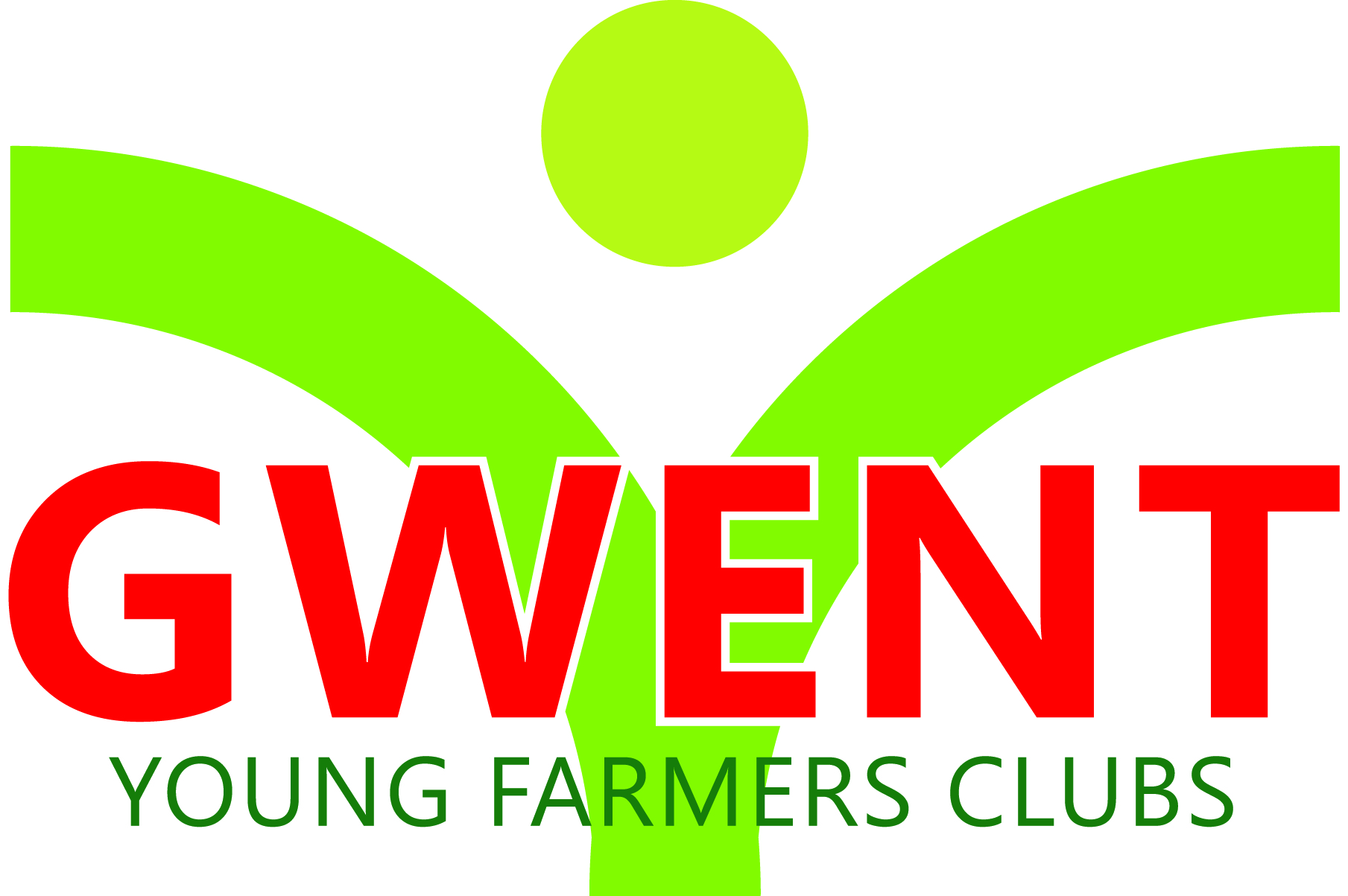 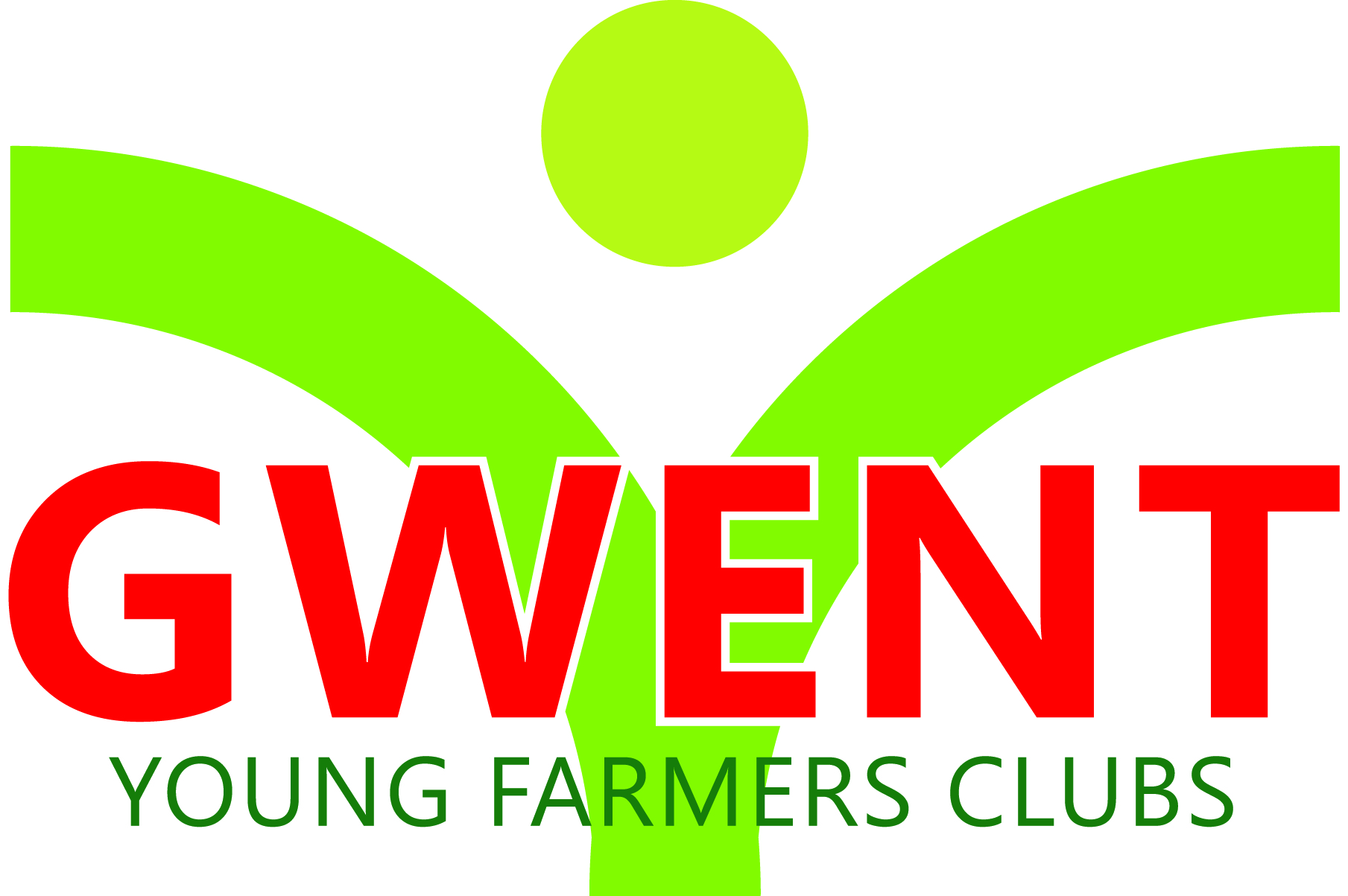 Coleg Gwent, Usk Campus, Usk, Monmouthshire, NP15 1XJ. Tel :01291 672602 gwent@yfc-wales.org.ukwww.gwentyfc.co.ukDear Committee member,The next meeting of the Competitions Committee will take place on Monday 5th December in the YFC Meeting Room at Usk Campus at 8.00pmYours faithfullyDan JonesCompetition ChairmanAGENDAApologiesMinutes: to receive minutes of the last meeting held on 7TH November 2022 (109/COMPS/22 – 118/COMP/22)Matters ArisingReview Carcase CompReview English and Welsh Winter fairReview Public Speaking ICCField day judge suggestionsAOB